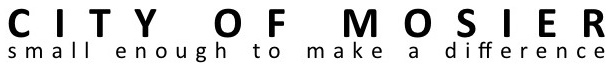 Notice of: 
Joint Special Meeting of Mosier City Council, Mosier Fire District Board, and Unified Boards of Mosier Community School Foundation, Inc. and Mosier Middle School Board of Directors
Thursday, July 28, 2016 6:30PM 
MOSIER COMMUNITY SCHOOL GYMNASIUM Call to OrderCreation of an Intergovernmental agreement related to dealing with the train derailmentDiscussion on engagement of legal counsel to advise the public bodies concerning the train derailmentExecutive session pursuant to ORS 192.660 (2) (a) to “consider the employment of a public officer, employee, staff member or individual agent”; to wit, to consider the employment of Legal Counsel to represent and advise all three public entities in connection with the derailmentDiscuss actions arising from executive sessionAdjournMosier City Council Special Meeting
Thursday, July 28, 2016 immediately following the joint meeting
MOSIER COMMUNITY SCHOOL STAFF ROOMCall to OrderMotion on the creation of an Intergovernmental agreement related to dealing with the train derailmentAdjourn